Lesson 10:  A Critical Look at Proportional Relationships Student OutcomesStudents work with proportional relationships that involve average speed and constant speed in order to write a linear equation in two variables.Students use linear equations in two variables to answer questions about distance and time.   Classwork Discussion/Examples 1–2 (25 minutes)Example 1Consider the word problem below.  We can do several things to answer this problem, but let’s begin to organize our work using a table for time and distance:
Example 1Paul walks miles in  minutes.  How many miles can Paul walk in  minutes?As students answer the questions below, fill in the table.How many miles would Paul be able to walk in minutes?  Explain.Paul could walk  miles in minutes because minutes is twice the time we were given, so we can calculate twice the distance, which is .  How many miles would Paul be able to walk in minutes?  Explain.Paul could walk miles in  minutes because  minutes is three times the number of minutes we were given, so we can calculate three times the distance, which is .  How many miles would Paul be able to walk in  minutes?He could walk  miles.  How many miles would he walk in  minutes?  He could walk  miles.How could we determine the number of miles Paul could walk in  minutes? Provide students time to think about the answer to this question.  They will likely say that they can write a proportion to figure it out.  Allow them to share and demonstrate their solutions.  Then, proceed with the discussion below, if necessary. Since the relationship between the distance Paul walks and the time it takes him to walk that distance is proportional, we let  represent the distance Paul walks in  minutes and write the following:Therefore, Paul can walk  miles in  minutes.  How many miles, , can Paul walk in  minutes?Provide students time to think about the answer to this question.  Allow them to share their ideas and then proceed with the discussion below, if necessary.  We know for a fact that Paul can walk  miles in minutes, so we can write the ratio  as we did with the proportion.  We can write another ratio for the number of miles, , Paul walks in  minutes.  It is.  For the same reason we could write the proportion before, we can write one now with these two ratios:Does this remind you of something we have done recently?  Explain.  This is a linear equation in disguise.  All we need to do is multiply each numerator by the other fraction’s denominator, then we will have a linear equation.Recall our original question:  How many miles, , can Paul walk in  minutes?  We need to solve this equation for Paul can walk  miles in  minutes.  This equation will allow us to answer all kinds of questions about Paul with respect to any given number of minutes or miles.  Let’s go back to the table and look for  or its equivalent .  What do you notice?The fraction  came from the first row in the table.  It is the distance traveled divided by the time it took to travel that distance.  It is also in between each row of the table.  For example, the difference between  miles and  miles is , and the difference between the associated times  and is .  The pattern repeats throughout the table.  Show on the table the  between each distance interval and the  between each time interval.  Remind students that they have done work like this before, specifically finding a unit rate for a proportional relationship.  Make clear that the unit rate found in the table was exactly the same as the unit rate found using the proportion, and that the unit rate is the rate at which Paul walks.Let’s look at another problem where only a table is provided.We want to know how many miles, , can be traveled in any number of hours   Using our previous work, what should we do?We can write and solve a proportion that contains both  and , or use the table to help us determine the unit rate.  How many miles, , can be traveled in any number of hours ?Student work:What does the equation  mean?It means that the distance traveled, , is equal to the rate of  multiplied by the number of hours  traveled at that rate.Example 2The point of this problem is to make clear to students that we must assume constant rate in order to write linear equations in two variables and to use those equations to answer questions about distance, time, and rate.  Consider the following word problem:  Alexxa walked from Grand Central Station on 42nd Street to Penn Station on 7th Avenue.  The total distance traveled was  miles.  It took Alexxa  minutes to make the walk.  How many miles did she walk in the first  minutes?Give students a minute to think and/or work on the problem.  Expect them to write a proportion and solve the problem.  The next part of the discussion will get them to think about what is meant by “constant” speed or rather lack of it.  She walked  miles.  (Assuming students used a proportion to solve.)Are you sure about your answer?  How often do you walk at a constant speed?  Notice the problem did not even mention that she was walking at the same rate throughout the entire  miles.  What if you have more information about her walk:  Alexxa walked from Grand Central Station (GCS) along 42nd Street to an ATM machine  miles away in  minutes.  It took her  minutes to get some money out of the machine.  Do you think your answer is still correct?Probably not since we now know that she had to stop at the ATM.Let’s continue with Alexxa’s walk:  She reached the 7th Avenue junction  minutes after she left GCS, a distance of  miles.  There, she met her friend Karen with whom she talked for  minutes.  After leaving her friend, she finally got to Penn Station  minutes after her walk began.  Is this a more realistic situation than believing that she walked the exact same speed throughout the entire trip?  What other events typically occur during walks in the city?Stop lights at crosswalks, traffic, maybe a trip/fall, running an errand, etc.This is precisely the reason we need to take a critical look at what we call “proportional relationships” and constant speed, in general.The following table shows an accurate picture of Alexxa’s walk:With this information, we can answer the question.  Alexxa walked exactly  miles in minutes.  Now that we have an idea of what could go wrong when we assume a person walks at a constant rate or that a proportion can give us the correct answer all of the time, let’s define what is called average speed.  Suppose a person walks a distance of  (miles) in a given time interval (minutes).  Then, the average speed in the given time interval is in miles per minute.  With this definition we can calculate Alexxa’s average speed:  The distance that Alexxa traveled divided by the time interval she walked is  miles per minute.  If we assume that someone can actually walk at the same average speed over any time interval, then we say that the person is walking at a constant speed.  Suppose the average speed of a person is the same constant for any given time interval.  Then, we say that the person is walking at a constant speed .If the original problem included information specifying constant speed, then we could write the following:Alexxa’s average speed for  minutes is .Let  represent the distance Alexxa walked in  minutes.  Then, her average speed for  minutes is Since Alexxa is walking at a constant speed of  miles per minute, then we know thatSince both fractions are equal to , then we can writeWith the assumption of constant speed, we now have a proportional relationship, which would make the answer you came up with in the beginning correct.We can go one step further and write a statement in general.  If Alexxa walks  miles in minutes, thenTo find how many miles  Alexxa walks in  miles, we solve the equation for where the last equation is an example of a linear equation in two variables and   With this general equation, we can find the distance Alexxa walks in any given time   Since we have more information about Alexxa’s walk, where and when she stopped, we know that the equation cannot accurately predict the distance she walks after a certain number of minutes.  To do so requires us to assume that she walks at a constant rate.  This is an assumption we generally take for granted when solving problems about rate. Exercises 1–2 (5 minutes) Students complete Exercises 1–2 independently or in pairs.  
Exercises Wesley walks at a constant speed from his house to school  miles away.  It took him  minutes to get to school.  What fraction represents his constant speed, ?You want to know how many miles he has walked after  minutes.  Let  represent the distance he traveled after minutes of walking at the given constant speed.  Write a fraction that represents the constant speed, , in terms of .Write the fractions from parts (a) and (b) as a proportion and solve to find how many miles Wesley walked after  minutes.  Wesley walks  miles in  minutes.  Let  be the distance in miles that Wesley traveled after  minutes.  Write a linear equation in two variables that represents how many miles Wesley walked after  minutes.  Stefanie drove at a constant speed from her apartment to her friend’s house  miles away.  It took her minutes to reach her destination.  What fraction represents her constant speed, ?What fraction represents constant speed, , if it takes her  number of minutes to get halfway to her friend’s house?Write a proportion using the fractions from parts (a) and (b) to determine how many minutes it takes her to get to the halfway point.Stefanie gets halfway to her friend’s house,  miles away, after  minutes.Write a two-variable equation to represent how many miles Stefanie can drive over any time interval.  Let  represent the distance traveled over any time interval .  Then,Discussion (4 minutes)Consider the problem:  Dave lives  miles from town .  He is driving at a constant speed of  miles per hour from his home away from (in the opposite direction of) the city.  How far away is Dave from the town after  hours of driving?Since we know he is driving at a constant speed of  miles per hour, then we need to determine the distance he travels over a time interval.If we say that Dave is  miles from town  after driving  hours, how can we express the actual number of miles that Dave traveled?Dave is  miles from town  to begin with, so the total number of miles Dave traveled is .If Dave’s average speed in  hours is , which is equal to a constant (i.e., his constant speed), then we have the equationWe want to know how many miles Dave is from town , , after driving for  hours.  Solve this equation for Student work:With this equation, , we can find the distance Dave is from town  for any given time   How far away is Dave from town  after one hour?If , thenDave is  miles from town  after one hour. Exercise 3 (4 minutes) Students complete Exercise 3 independently or in pairs.  The equation that represents how many miles, , Dave travels after  hours is .  Use the equation to complete the table below.Closing (3 minutes)  Summarize, or ask students to summarize, the main points from the lesson:Average speed is found by taking the total distance traveled in a given time interval, divided by the time interval.If we assume the same average speed over any time interval, then we have constant speed, which can then be used to express a linear equation in two variables relating distance and time.  We know how to use linear equations to answer questions about distance and time.We cannot assume that a problem can be solved using a proportion unless we know that the situation involves constant speed (or rate).
Exit Ticket (4 minutes)Name                 							         		Date              		         Lesson 10:  A Critical Look at Proportional Relationships Exit TicketAlex skateboards at a constant speed from his house to school  miles away.  It takes him minutes.What fraction represents his constant speed, ?  After school, Alex skateboards at the same constant speed to his friend’s house.  It takes him minutes.  Write the fraction that represents constant speed, , if he travels a distance of Write the fractions from part (a) and (b) as a proportion, and solve to find out how many miles Alex’s friend’s house is from school.  Round your answer to the tenths place.Exit Ticket Sample SolutionsAlex skateboards at a constant speed from his house to school  miles away.  It takes him  minutes.What fraction represents his constant speed, ?  After school, Alex skateboards at the same constant speed to his friend’s house.  It takes him minutes.  Write the fraction that represents constant speed, , if he travels a distance of .Write the fractions from part (a) and (b) as a proportion and solve to find out how many miles Alex’s friend’s house is from school.  Round your answer to the tenths place.Alex’s friend lives about  miles from school.Problem Set Sample SolutionsStudents practice writing and solving proportions to solve constant speed problems.  Students write two variable equations to represent situations, generally.  Eman walks from the store to her friend’s house,  miles away.  It takes her  minutes.  What fraction represents her constant speed, ?Write the fraction that represents her constant speed, , if she walks  miles in minutes.Write a proportion using the fractions from parts (a) and (b) to determine how many miles she walks after  minutes.  Round your answer to the hundredths place.Eman walks about  miles after  minutes.Write a two-variable equation to represent how many miles Eman can walk over any time interval.  Let  represent the distance Eman walks in  minutes. Erika drives from school to soccer practice  miles away.  It takes her  minutes.  What fraction represents her constant speed, ?What fraction represents her constant speed, , if it takes her  minutes to drive exactly mile?Write a proportion using the fractions from parts (a) and (b) to determine how much time it takes her to drive exactly  mile.  Round your answer to the tenths place.It takes Erika about  minutes to drive exactly  mile. Write a two-variable equation to represent how many miles Erika can drive over any time interval.  Let  be the number of miles Erika travels in minutes.  Darla drives at a constant speed of  miles per hour.  If she drives for  miles and it takes her  hours, write the two-variable equation to represent the number of miles Darla can drive in  hours.Darla plans to drive to the market  miles from her house, then to the post office  miles from the market, and then return home, which is  miles from the post office.  Assuming she drives at a constant speed the entire time, how long will it take her to get back home after running her errands?  Round your answer to the hundredths place.Altogether, Darla plans to drive  miles.  It will take Darla about  hours to get home after running her errands.Aaron walks from his sister’s house to his cousin’s house, a distance of  miles, in minutes.  How far does he walk in  minutes? I cannot say for sure how far Aaron walks in minutes because I do not know if he is walking at a constant speed.  Maybe he stopped at his friend’s house for  minutes.  Carlos walks  miles every night for exercise.  It takes him exactly  minutes to finish his walk.  Assuming he walks at a constant rate, write an equation that represents how many miles, ,Carlos can walk in  minutes.  Since   and  , then	
Use your equation from part (a) to complete the table below.  Use a calculator and round all values to the hundredths place.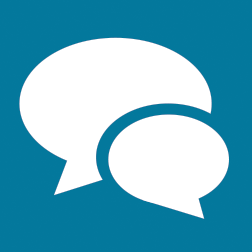 Time (in minutes)Distance (in miles)Time (in minutes)Distance (in miles)Time (in hours)Distance (in miles)Time (in minutes)Distance Traveled (in miles)andand (hours)Linear equation in :   (miles) (minutes)Linear equation in  (miles)